PRILOG II. + III.: TEHNIČKE SPECIFIKACIJE + TEHNIČKA PONUDANaziv ugovora:  Nabava medicinske opreme, Evidencijski broj nabave: 3-JN/21, Projekt: „Poboljšanje dostupnosti i pristupačnosti zdravstvenih i socijalnih usluga radi poboljšanja kvalitete socijalne uključenosti za djecu i mlade s teškoćama u razvoju - ASIQ“ broj ugovora HR-BA-ME457stupac 1 i 2 popunjava NaručiteljStupac 3 i 4 popunjava PonuditeljStupac 5 je predviđen za evaluacijski odborPrilog III -  tehnička ponuda PonuđačaPonuditelji trebaju popuniti obrazac na sljedećim stranicama:Stupac 2 popunjava Naručitelj, u stupcu se prikazuju tražene specifikacije (koje Ponuditelj ne smije mijenjati),Stupa3 3 popunjava Ponuditelj i u njemu mora navesti pojedinosti svoje ponude (na primjer, riječi “usuglašeno” ili “da” nisu dovoljne)Stupac 4 omogućuje Ponuđaču da unese svoje komentare na predloženu robu te da se eventualno referira  na određenu dokumentacijuU eventualno dostavljenoj dokumentaciji trebaju biti jasno naznačeni (istaknuti, označeni) ponuđeni modeli i uključene opcije, ako ih ima, tako da ocjenjivači mogu vidjeti točnu konfiguraciju. Komisija za ocjenjivanje može odbaciti ponude koje ne omogućuju točnu identifikaciju modela i specifikacije.Ponuda mora biti dovoljno jasna da omogući ocjenjivačima jednostavnu usporedbu između traženih i ponuđenih specifikacija.BR.Opis proizvoda Simbolički prikaz traženog proizvoda informativnog - opisnog karakteraMinimalne karakteristikePONUĐENO (da/ne) NapomenaNavesti str. uz odgovarajuću poveznicu na katalog (ako je primjenjivo ili priložiti katalog) gdje se u dostavljenoj ponudi, prospektnoj i/ili tehničkoj specifikaciji proizvođača, nalazi stavka koja jasno i nedvojbeno potvrđuje ispunjavanje tražene minimalne karakteristike.1Stajalica/hodalica za djecu -kom 2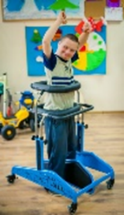 visina oslonca podlaktice minimalno 90 cm1Stajalica/hodalica za djecu -kom 2metalna konstrukcija na kotačima s tapeciranim stabilizatorima/nosačima  ispunjenim mekim materijalom (spužva i sl.) i remenima za podržavanje/sjedenje1Stajalica/hodalica za djecu -kom 2Mogućnost podešavanja stajalice prema visini djeteta2Rehabilitacijska sjedalica  - kom 2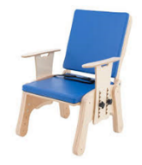 širina sjedala bez bočnih stranica od minimalno 35 do maksimalno 40 cm2Rehabilitacijska sjedalica  - kom 2izrada od čvrstog materijala (drvo, metal ili slično); tapecirano sjedište i naslon.2Rehabilitacijska sjedalica  - kom 2mogućnost podešavanja sjedalice za bolju potporu dijeta3Naslon za glavu za rehabilitacijsku sjedalicu – kom 2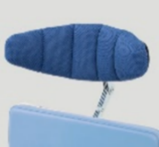 Naslon za glavu kompatibilan sa rehabilitacijskom sjedalicom iz stavke 23Naslon za glavu za rehabilitacijsku sjedalicu – kom 2Materijal: tapecirani naslon sa mekom ispunom 4Četverouporišni pojas za rehabilitacijsku stolicu  - kom 1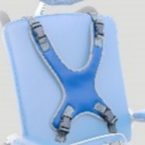  Četverouporišni pojas kompaktibilan sa rehabilitacijskom sjedalicom iz stavke 24Četverouporišni pojas za rehabilitacijsku stolicu  - kom 1materijal: mekana / obložena tkanina ili slično5Terapijski stolić za rehabilitacijsku sjedalicu – kom 2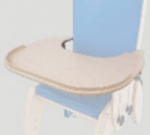 kompaktibilno sa rehabilitacijskom sjedalicom za iz stavke 2sjedalicom za djecu visine 120 - 160 cm5Terapijski stolić za rehabilitacijsku sjedalicu – kom 2Materijal: drvo ili slično, obrub koji sprječava padanje predmeta sa stolića  